FICHA DE INSCRIÇÃOEU, ___________________________________________ aluno(a) regularmente matriculado(a) no Curso de _______________________________________, Identidade N° _________________, estado civil _________________________, CPF N° _____________, residente à rua ___________________________________ n° ________, bairro ___________________________________ telefone ________________, venho requerer inscrição no Processo Seletivo para Monitoria para a vaga:Curso de Bacharelado em Estatística(   ) Matemática Básica (2020.2) e Cálculo I (2021.1)(   ) Estatística I (2020.2) e Estatística II (2021.1) Curso de Licenciatura em Matemática(   ) Cálculo II (2020.2) e Geometria analítica e vetorial (2021.1)(   ) Matemática III (2020.2) e Matemática I (2021.1) do Departamento Acadêmico de Matemática e Estatística, do Campus de Ji-Paraná.Ji-Paraná, _____ de ____________ de 2021._________________________________Assinatura do Candidato DECLARAÇÃO DE DISPONIBILIDADE PARA O EXERCÍCIO DA MONITORIA (FORMULÁRIO N 05)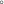 Eu, ________________________________________________________ aluno(a) regularmente matriculado(a) no Curso de __________________________________, Identidade N _________________, estado civil ______________________________, CPF N _____________, residente à rua ___________________________________ n ________, bairro _______________________________________________ telefone ___________, e-mail ____________________________declaro para os devidos fins que tem disponibilidade para exercer o Programa de Monitoria Acadêmica da Fundação Universidade Federal de Rondônia, responsabilizando-se pelas informações acima. 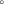 Ji-Paraná, _____ de __________ de 2021._________________________________Assinatura do CandidatoDECLARAÇÃO DE NÃO ACÚMULO DE BOLSA(FORMULÁRIO N 06)EU, __________________________________________________________________matriculado(a) sob o n ________________________ , no _______________ período do Curso de ________________________________________ , ciente dos termos do Artigo n°20 da Resolução 388/CONSEA/2015 “é vedada a acumulação da bolsa de monitoria com qualquer modalidade de bolsas internas e externas”- declaro não estar vinculado a nenhum programa de bolsas internas e/ou externas.O declarante acima identificado fica notificado e concorda em assumir toda a responsabilidade de quaisquer consequências relativas à inobservância deste dispositivo legal.Ji-Paraná, _____ de __________ de 2021. ________________________________Assinatura do Monitor